«Правильно ли говорит Ваш ребёнок»Часто при оценке речевого развития ребёнка взрослые обращают внимание только на то, насколько правильно малыши произносят звуки, и не спешат к логопеду, если, по их мнению, дела обстоят более или менее благополучно.Это не совсем так. Логопед исправляет не только дефекты звукопроизношения, но и помогает расширить словарный запас, формирует умение составлять рассказ и правильно оформлять высказывание с точки зрения грамматики. Вам обязательно нужно обратиться за консультацией к логопеду, если: Речь ребёнка неразборчива. Его могут понять только родители и те, кто его хорошо знает.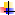  Многие звуки произносит мягко, как будто он ещё маленький. Звук «р» произносит как француз. При звуках «р» и «л» слышится горловой оттенок. Произносит звуки «с», «з», «ц», как англичанин, язык между зубами. При произнесении звуков «ж», «ш» немного раздуваются щёки. При произнесении звуков слышится носовой оттенок. При произнесении некоторых звуков в речи ребёнка появляется хлюпающий призвук, воздух идёт как-то в бок. Вы не можете понять, но что-то ребёнок произносит не так. У ребёнка нет звука «р», а ему уже 5 лет. Ребёнок смешивает звуки или использует звук, где надо и не надо. Ребёнок произносит только отдельные слоги, не может проговорить всё слово целиком. Говорит очень странно, один слог произносит многократно, заменяя им другие слоги. Пропускает согласные там, где они стоят рядом. Произносит слово несколько раз по-разному. Ребёнок неправильно использует падежные окончания имён существительных, неправильно произносит предлоги, ошибается при согласовании с именами существительными среднего рода или множественного числа. При составлении рассказа по картинкам, только перечисляет предметы.Будьте внимательны. Немедленно обращайтесь к специалисту, если ребёнок:·       не реагирует на обращённую к нему речь, даже если его называют по имени, но замечает другие, даже очень тихие звуки;·       в отличие от слабослышащего ребёнка не прислушивается, не пытается понять сказанное по губам, не прибегает к мимике и жестам для выражения своих мыслей;Внимание! Не пропустите первые признаки заикания. Обращайтесь к логопеду, если ребёнок:·          употребляет перед отдельными словами лишние звуки (а, и);·          повторяет первые слоги или целые слова в начале фразы;·          делает вынужденные остановки в середине слова, фразы;·          затрудняется перед началом речи. Учитель-логопед Шихова Д.В.